MEDIAOutlet NameLocationSource TypeIndustryPotential Audience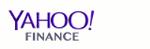 Yahoo! 
  View ReleaseGlobalPortalMedia & Information73,379,000 visitors/day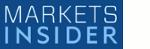 Business Insider: Markets Insider 
  View ReleaseUnited StatesOnline News Sites & Other InfluencersFinancial1,459,000 visitors/day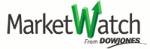 MarketWatch 
  View ReleaseUnited StatesFinancial News ServiceFinancial789,000 visitors/day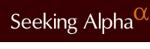 Seeking Alpha 
  View ReleaseUnited StatesFinancial News ServiceFinancial471,000 visitors/day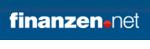 finanzen.net 
  View ReleaseGermanyFinancial News ServiceFinancial179,000 visitors/day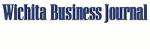 Wichita Business Journal 
  View ReleaseUnited StatesNewspaperMedia & Information168,000 visitors/day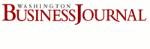 Washington Business Journal 
  View ReleaseUnited StatesNewspaperMedia & Information168,000 visitors/day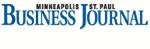 Minneapolis / St. Paul Business Journal 
  View ReleaseUnited StatesNewspaperMedia & Information168,000 visitors/day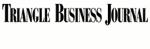 Triangle Business Journal 
  View ReleaseUnited StatesNewspaperMedia & Information168,000 visitors/day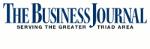 Business Journal of the Greater Triad Area 
  View ReleaseUnited StatesNewspaperMedia & Information168,000 visitors/day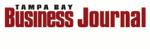 Tampa Bay Business Journal
  View ReleaseUnited StatesNewspaperMedia & Information168,000 visitors/day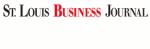 St. Louis Business Journal 
  View ReleaseUnited StatesNewspaperMedia & Information168,000 visitors/day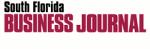 South Florida Business Journal 
  View ReleaseUnited StatesNewspaperMedia & Information168,000 visitors/day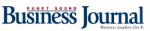 Puget Sound Business Journal 
  View ReleaseUnited StatesNewspaperMedia & Information168,000 visitors/day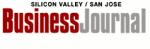 San Jose Business Journal 
  View ReleaseUnited StatesNewspaperMedia & Information168,000 visitors/day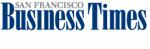 San Francisco Business Times 
  View ReleaseUnited StatesNewspaperMedia & Information168,000 visitors/day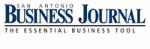 San Antonio Business Journal 
  View ReleaseUnited StatesNewspaperMedia & Information168,000 visitors/day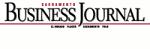 Sacramento Business Journal 
  View ReleaseUnited StatesNewspaperMedia & Information168,000 visitors/day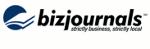 Bizjournals.com, Inc. 
  View ReleaseUnited StatesNewspaperMedia & Information168,000 visitors/day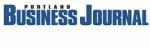 Portland Business Journal 
  View ReleaseUnited StatesNewspaperMedia & Information168,000 visitors/day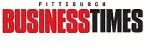 Pittsburgh Business Times 
  View ReleaseUnited StatesNewspaperMedia & Information168,000 visitors/day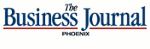 Business Journal of Phoenix 
  View ReleaseUnited StatesNewspaperMedia & Information168,000 visitors/day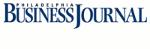 Philadelphia Business Journal 
  View ReleaseUnited StatesNewspaperMedia & Information168,000 visitors/day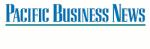 Pacific Business News 
  View ReleaseUnited StatesNewspaperMedia & Information168,000 visitors/day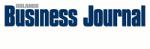 Orlando Business Journal 
  View ReleaseUnited StatesNewspaperMedia & Information168,000 visitors/day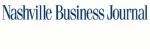 Nashville Business Journal 
  View ReleaseUnited StatesNewspaperMedia & Information168,000 visitors/day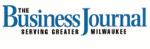 Business Journal of Greater Milwaukee 
  View ReleaseUnited StatesNewspaperMedia & Information168,000 visitors/day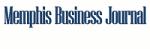 Memphis Business Journal 
  View ReleaseUnited StatesNewspaperMedia & Information168,000 visitors/day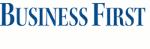 Business First of Louisville 
  View ReleaseUnited StatesNewspaperMedia & Information168,000 visitors/day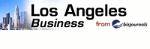 Los Angeles Business from bizjournals 
  View ReleaseUnited StatesNewspaperMedia & Information168,000 visitors/day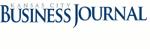 Kansas City Business Journal 
  View ReleaseUnited StatesNewspaperMedia & Information168,000 visitors/day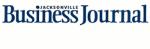 Jacksonville Business Journal 
  View ReleaseUnited StatesNewspaperMedia & Information168,000 visitors/day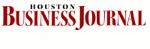 Houston Business Journal 
  View ReleaseUnited StatesNewspaperMedia & Information168,000 visitors/day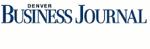 Denver Business Journal 
  View ReleaseUnited StatesNewspaperMedia & Information168,000 visitors/day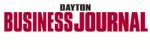 Dayton Business Journal 
  View ReleaseUnited StatesNewspaperMedia & Information168,000 visitors/day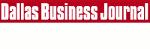 Dallas Business Journal 
  View ReleaseUnited StatesNewspaperMedia & Information168,000 visitors/day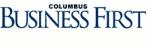 Business First of Columbus 
  View ReleaseUnited StatesNewspaperMedia & Information168,000 visitors/day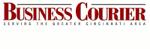 Cincinnati Business Courier 
  View ReleaseUnited StatesNewspaperMedia & Information168,000 visitors/day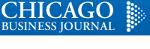 Chicago Business News [Chicago, IL] 
  View ReleaseUnited StatesNewspaperMedia & Information168,000 visitors/day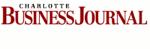 Charlotte Business Journal 
  View ReleaseUnited StatesNewspaperMedia & Information168,000 visitors/day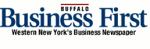 Business First of Buffalo 
  View ReleaseUnited StatesNewspaperMedia & Information168,000 visitors/day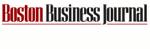 Boston Business Journal 
  View ReleaseUnited StatesNewspaperMedia & Information168,000 visitors/day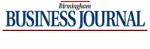 Birmingham Business Journal 
  View ReleaseUnited StatesNewspaperMedia & Information168,000 visitors/day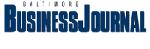 Baltimore Business Journal 
  View ReleaseUnited StatesNewspaperMedia & Information168,000 visitors/day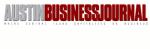 Austin Business Journal 
  View ReleaseUnited StatesNewspaperMedia & Information168,000 visitors/day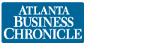 Atlanta Business Chronicle 
  View ReleaseUnited StatesNewspaperMedia & Information168,000 visitors/day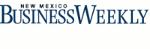 New Mexico Business Weekly 
  View ReleaseUnited StatesNewspaperMedia & Information168,000 visitors/day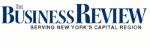 Business Review (Albany) 
  View ReleaseUnited StatesNewspaperMedia & Information168,000 visitors/day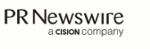 PR Newswire 
  View ReleaseUnited StatesPR NewswireMedia & Information123,000 visitors/day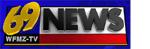 WFMZ-TV IND-69 [Allentown, PA] 
  View ReleaseUnited StatesBroadcast MediaMedia & Information51,000 visitors/day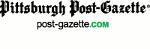 Pittsburgh Post-Gazette [Pittsburgh, PA] 
  View ReleaseUnited StatesNewspaperMedia & Information40,000 visitors/day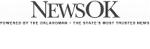 Oklahoman [Oklahoma City, OK] 
  View ReleaseUnited StatesNewspaperMedia & Information39,000 visitors/day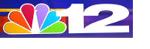 WWBT-TV NBC-12 [Richmond, VA] 
  View ReleaseUnited StatesBroadcast MediaMedia & Information25,000 visitors/day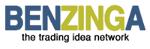 Benzinga 
  View ReleaseUnited StatesOnline News Sites & Other InfluencersFinancial23,000 visitors/dayWISTV-TV NBC-10 [Columbia, SC] 
  View ReleaseUnited StatesBroadcast MediaMedia & Information21,000 visitors/day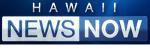 KHNL-TV NBC-8 [Honolulu, HI] 
  View ReleaseUnited StatesBroadcast MediaMedia & Information21,000 visitors/day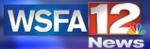 WSFA-TV NBC-12 [Montgomery, AL] 
  View ReleaseUnited StatesBroadcast MediaMedia & Information20,000 visitors/day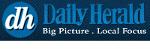 Daily Herald [Chicago, IL] 
  View ReleaseUnited StatesNewspaperMedia & Information18,000 visitors/day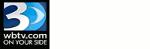 WBTV-TV CBS-3 [Charlotte, NC] 
  View ReleaseUnited StatesBroadcast MediaMedia & Information17,000 visitors/day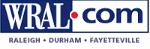 WRAL-TV CBS-5 [Raleigh, NC] 
  View ReleaseUnited StatesBroadcast MediaMedia & Information17,000 visitors/day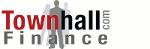 Townhall Finance 
  View ReleaseUnited StatesFinancial News ServiceMedia & Information17,000 visitors/day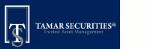 Tamar Securities 
  View ReleaseUnited StatesOnline News Sites & Other InfluencersFinancial17,000 visitors/day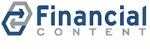 FinancialContent - PR Newswire 
  View ReleaseUnited StatesFinancial News ServiceMedia & Information17,000 visitors/day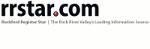 Rockford Register Star [Rockford, IL] 
  View ReleaseUnited StatesNewspaperMedia & Information17,000 visitors/day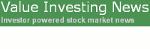 Value Investing News 
  View ReleaseUnited StatesFinancial News ServiceFinancial17,000 visitors/day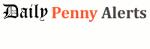 Daily Penny Alerts 
  View ReleaseUnited StatesOnline News Sites & Other InfluencersFinancial17,000 visitors/day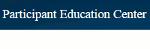 Benefit Plans Administrative Services 
  View ReleaseUnited StatesOnline News Sites & Other InfluencersFinancial17,000 visitors/day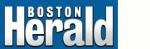 Boston Herald [Boston, MA] 
  View ReleaseUnited StatesNewspaperMedia & Information17,000 visitors/day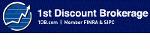 1st Discount Brokerage 
  View ReleaseUnited StatesFinancial News ServiceFinancial17,000 visitors/day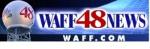 WAFF-TV NBC-48 [Huntsville, AL] 
  View ReleaseUnited StatesBroadcast MediaMedia & Information16,000 visitors/day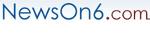 KOTV-TV CBS-6 [Tulsa, OK] 
  View ReleaseUnited StatesBroadcast MediaMedia & Information16,000 visitors/day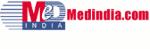 Medindia Health Network 
  View ReleaseIndiaTrade PublicationsHealth15,000 visitors/day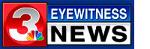 WRCB-TV NBC-3 [Chattanooga, TN] 
  View ReleaseUnited StatesBroadcast MediaMedia & Information14,000 visitors/day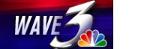 WAVE-TV NBC-3 [Louisville, KY] 
  View ReleaseUnited StatesBroadcast MediaMedia & Information14,000 visitors/day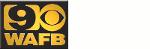 WAFB CBS-9 (Baton Rouge, LA) 
  View ReleaseUnited StatesBroadcast MediaMedia & Information13,000 visitors/day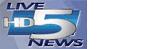 WCSC-TV CBS-5 [Charleston, SC] 
  View ReleaseUnited StatesBroadcast MediaMedia & Information13,000 visitors/day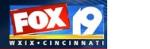 WXIX-TV FOX-19 [Cincinnati, OH] 
  View ReleaseUnited StatesBroadcast MediaMedia & Information13,000 visitors/day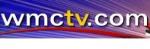 WMC-TV NBC-5 [Memphis, TN] 
  View ReleaseUnited StatesBroadcast MediaMedia & Information12,000 visitors/day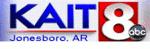 KAIT ABC-8 (Jonesboro, AR)
  View ReleaseUnited StatesBroadcast MediaMedia & Information12,000 visitors/day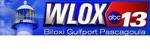 WLOX-TV ABC-13 [Biloxi, MS] 
  View ReleaseUnited StatesBroadcast MediaMedia & Information11,000 visitors/day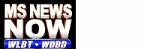 WLBT-TV NBC-3 [Jackson, MS] 
  View ReleaseUnited StatesBroadcast MediaMedia & Information11,000 visitors/day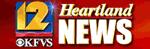 KFVS-TV CBS-12 [Cape Girardeau, MO] 
  View ReleaseUnited StatesBroadcast MediaMedia & Information11,000 visitors/day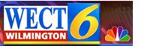 WECT-TV NBC-6 [Wilmington, NC] 
  View ReleaseUnited StatesBroadcast MediaMedia & Information10,000 visitors/day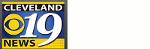 WOIO-TV CBS-19 [Cleveland, OH] 
  View ReleaseUnited StatesBroadcast MediaMedia & Information10,000 visitors/day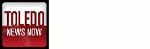 WTOL-TV CBS-11 [Toledo, OH] 
  View ReleaseUnited StatesBroadcast MediaMedia & Information9,000 visitors/day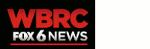 WBRC-TV FOX-6 [Birmingham, AL] 
  View ReleaseUnited StatesBroadcast MediaMedia & Information9,000 visitors/day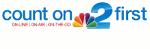 WBBH-TV NBC-2 [Fort Myers, FL] 
  View ReleaseUnited StatesBroadcast MediaMedia & Information8,000 visitors/day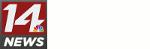 WFIE-TV NBC-14 [Evansville, IN] 
  View ReleaseUnited StatesBroadcast MediaMedia & Information8,000 visitors/day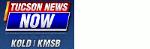 KOLD-TV CBS-13 [Tucson, AZ] 
  View ReleaseUnited StatesBroadcast MediaMedia & Information8,000 visitors/day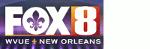 WVUE-TV FOX-8 [New Orleans, LA] 
  View ReleaseUnited StatesBroadcast MediaMedia & Information7,000 visitors/day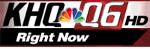 KHQ-TV NBC-6 [Spokane, WA] 
  View ReleaseUnited StatesBroadcast MediaMedia & Information7,000 visitors/day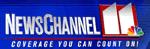 KCBD-TV NBC-11 [Lubbock, TX] 
  View ReleaseUnited StatesBroadcast MediaMedia & Information7,000 visitors/day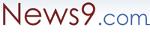 KWTV-TV CBS-9 [Oklahoma City, OK] 
  View ReleaseUnited StatesBroadcast MediaMedia & Information6,000 visitors/day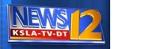 KSLA-TV CBS-12 [Shreveport, LA] 
  View ReleaseUnited StatesBroadcast MediaMedia & Information6,000 visitors/day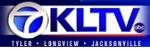 KLTV-TV ABC-7 [Tyler, TX] 
  View ReleaseUnited StatesBroadcast MediaMedia & Information6,000 visitors/day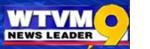 WTVM-TV ABC-9 [Columbus, GA] 
  View ReleaseUnited StatesBroadcast MediaMedia & Information5,000 visitors/day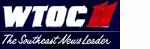 WTOC-TV CBS-11 [Savannah, GA] 
  View ReleaseUnited StatesBroadcast MediaMedia & Information5,000 visitors/day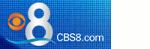 KFMB-TV CBS-8 [San Diego, CA] 
  View ReleaseUnited StatesBroadcast MediaMedia & Information5,000 visitors/day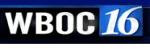 WBOC-TV CBS-16 [Salisbury, MD] 
  View ReleaseUnited StatesBroadcast MediaMedia & Information4,000 visitors/day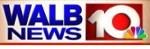 WALB-TV NBC-10 [Albany, GA] 
  View ReleaseUnited StatesBroadcast MediaMedia & Information4,000 visitors/day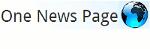 One News Page Global Edition 
  View ReleaseGlobalNews & Information ServiceMedia & Information4,000 visitors/day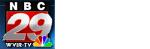 WVIR-TV NBC-29 [Charlottesville, VA] 
  View ReleaseUnited StatesBroadcast MediaMedia & Information4,000 visitors/day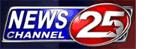 KXXV-TV ABC-25 [Waco, TX] 
  View ReleaseUnited StatesBroadcast MediaMedia & Information4,000 visitors/day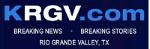 KRGV-TV ABC-5 [Weslaco, TX] 
  View ReleaseUnited StatesBroadcast MediaMedia & Information4,000 visitors/day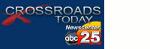 KAVU-TV ABC-25 [Victoria, TX] 
  View ReleaseUnited StatesBroadcast MediaMedia & Information4,000 visitors/day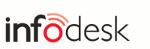 InfoDesk 
  View ReleaseUnited StatesNews & Information ServiceMedia & Information3,000 visitors/day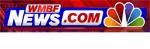 WMBF-TV NBC-32 [Myrtle Beach, SC] 
  View ReleaseUnited StatesBroadcast MediaMedia & Information3,000 visitors/day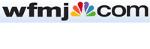 WFMJ-TV NBC-21 [Youngstown, OH] 
  View ReleaseUnited StatesBroadcast MediaMedia & Information3,000 visitors/day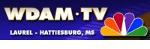 WDAM-TV NBC-7 [Hattiesburg-Laurel, MS] 
  View ReleaseUnited StatesBroadcast MediaMedia & Information3,000 visitors/day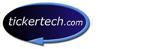 Ticker Technologies 
  View ReleaseUnited StatesFinancial News ServiceFinancial3,000 visitors/day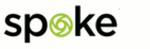 Spoke 
  View ReleaseUnited StatesNews & Information ServiceBusiness Services3,000 visitors/day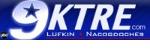 KTRE-TV ABC-9 [Lufkin, TX]
  View ReleaseUnited StatesBroadcast MediaMedia & Information3,000 visitors/day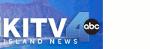 KITV-TV ABC [Honolulu, HI] 
  View ReleaseUnited StatesBroadcast MediaMedia & Information3,000 visitors/day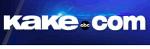 KAKE-TV ABC [Wichita, KS] 
  View ReleaseUnited StatesBroadcast MediaMedia & Information3,000 visitors/day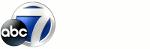 WZVN-TV ABC-7 [Fort Myers, FL] 
  View ReleaseUnited StatesBroadcast MediaMedia & Information3,000 visitors/day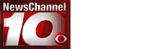 KFDA-TV CBS-10 [Amarillo, TX] 
  View ReleaseUnited StatesBroadcast MediaMedia & Information3,000 visitors/day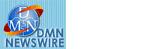 Digital Media Online, Inc. 
  View ReleaseUnited StatesTrade PublicationsTech2,231 visitors/day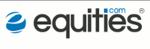 Equities.com 
  View ReleaseUnited StatesNews & Information ServiceFinancial2,000 visitors/day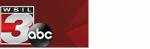 WSIL-TV ABC-3 [Carterville, IL] 
  View ReleaseUnited StatesBroadcast MediaMedia & Information2,000 visitors/day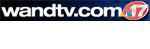 WAND-TV NBC-17 [Decatur, IL] 
  View ReleaseUnited StatesBroadcast MediaMedia & Information2,000 visitors/day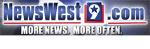 KWES-TV NBC-9 [Midland, TX] 
  View ReleaseUnited StatesBroadcast MediaMedia & Information2,000 visitors/day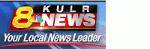 KULR-TV NBC-8 [Billings, MT] 
  View ReleaseUnited StatesBroadcast MediaMedia & Information2,000 visitors/day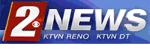 KTVN-TV CBS-2 [Reno, NV] 
  View ReleaseUnited StatesBroadcast MediaMedia & Information2,000 visitors/day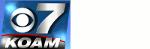 KOAM-TV CBS-7 [Pittsburg, KS] 
  View ReleaseUnited StatesBroadcast MediaMedia & Information2,000 visitors/day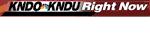 KNDO-TV NBC / KNDU-TV NBC [Kennewick, WA] 
  View ReleaseUnited StatesBroadcast MediaMedia & Information2,000 visitors/day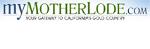 myMotherLode.com [Sonora, CA] 
  View ReleaseUnited StatesNewspaperMedia & Information2,000 visitors/day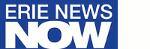 WICU-TV NBC-12 / WSEE-TV CBS-35 [Erie, PA] 
  View ReleaseUnited StatesBroadcast MediaMedia & Information2,000 visitors/day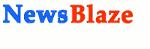 NewsBlaze 
  View ReleaseUnited StatesOnline News Sites & Other InfluencersMedia & Information1,420 visitors/day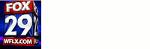 WFLX-TV FOX-29 [West Palm Beach, FL] 
  View ReleaseUnited StatesBroadcast MediaMedia & Information1,000 visitors/day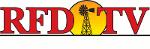 RFD-TV [Nashville, TN] 
  View ReleaseUnited StatesBroadcast MediaMedia & Information1,000 visitors/day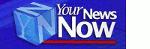 Your Hometown Lima Stations [Lima, OH] 
  View ReleaseUnited StatesBroadcast MediaMedia & Information1,000 visitors/day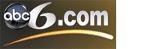 WLNE-TV ABC-6 [Providence, RI] 
  View ReleaseUnited StatesBroadcast MediaMedia & Information1,000 visitors/day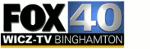 WICZ-TV FOX-40 [Binghamton, NY] 
  View ReleaseUnited StatesBroadcast MediaMedia & Information1,000 visitors/day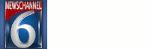 KAUZ-TV CBS-6 [Wichita Falls, TX] 
  View ReleaseUnited StatesBroadcast MediaMedia & Information1,000 visitors/day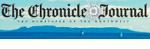 The Chronicle Journal [Thunder Bay, ON] 
  View ReleaseCanadaNewspaperMedia & Information1,000 visitors/day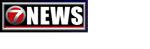 KSWO-TV ABC-7 [Lawton, OK] 
  View ReleaseUnited StatesBroadcast MediaMedia & Information1,000 visitors/day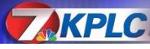 KPLC-TV NBC-7 [Lake Charles-Lafayette, LA] 
  View ReleaseUnited StatesBroadcast MediaMedia & Information1,000 visitors/day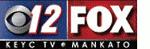 KEYC-TV CBS-12 / FOX-12 [Mankato, MN] 
  View ReleaseUnited StatesBroadcast MediaMedia & Information1,000 visitors/day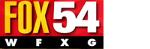 WFXG-TV FOX-54 [Augusta, GA] 
  View ReleaseUnited StatesBroadcast MediaMedia & Information850 visitors/day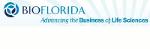 BioFlorida 
  View ReleaseUnited StatesIndustry Association SitesHealth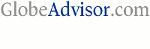 Globe Advisor 
  View ReleaseCanadaNewspaperFinancial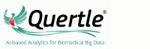 Quertle 
  View ReleaseUnited StatesOnline News Sites & Other InfluencersHealth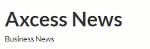 Axcess News 
  View ReleaseUnited StatesOnline News Sites & Other InfluencersMedia & Information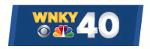 WNKY-TV NBC-40 / CBS-40 [Bowling Green, KY] 
  View ReleaseUnited StatesBroadcast MediaMedia & Information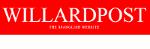 Willard Post 
  View ReleaseGlobalBlogMulticultural & Demographic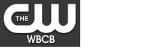 WBCB-TV CW-21 (Youngstown, OH) 
  View ReleaseUnited StatesBroadcast MediaMedia & Information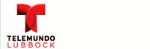 Telemundo Lubbock [Lubbock, TX] 
  View ReleaseUnited StatesBroadcast MediaMedia & Information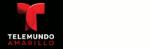 Telemundo Amarillo [Amarillo, TX] 
  View ReleaseUnited StatesBroadcast MediaMedia & Information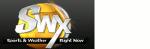 SWX Right Now [Spokane, WA] 
  View ReleaseUnited StatesBroadcast MediaMedia & Information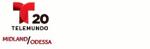 Telemundo-20 [Midland, TX] 
  View ReleaseUnited StatesBroadcast MediaMedia & Information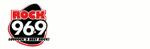 96.9-FM Rock FM [Lubbock, TX] 
  View ReleaseUnited StatesBroadcast MediaMedia & Information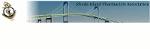 Rhode Island Pharmacists Association 
  View ReleaseUnited StatesIndustry Association SitesHealth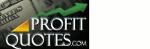 ProfitQuotes 
  View ReleaseUnited StatesFinancial News ServiceFinancial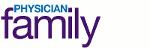 Physician Family 
  View ReleaseUnited StatesTrade PublicationsHealthOne News Page Unites States Edition 
  View ReleaseUnited StatesOnline News Sites & Other InfluencersMedia & Information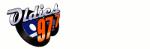 Oldies 97.7 FM [Lubbock, TX] 
  View ReleaseUnited StatesBroadcast MediaMedia & Information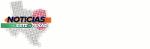 NOTICIAS ETX [Tyler, TX] 
  View ReleaseUnited StatesBroadcast MediaMedia & Information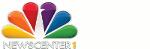 KNBN-TV NBC-21 [Rapid City, SD] 
  View ReleaseUnited StatesBroadcast MediaMedia & Information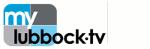 KMYL-TV MyLubbock-TV [Lubbock, TX] 
  View ReleaseUnited StatesBroadcast MediaMedia & Information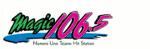 KXTQ-FM 106.5 Magic [Lubbock, TX] 
  View ReleaseUnited StatesBroadcast MediaMedia & Information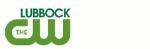 KLCW-TV Lubbock CW [Lubbock, TX] 
  View ReleaseUnited StatesBroadcast MediaMedia & Information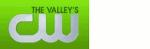 WHDF-TV The Valley's CW [Huntsville, AL] 
  View ReleaseUnited StatesBroadcast MediaMedia & Information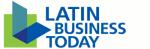 Latin Business Today 
  View ReleaseUnited StatesOnline News Sites & Other InfluencersMulticultural & Demographic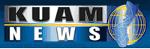 KUAM-TV NBC-8 / CBS-11 [Hagatna, Guam] 
  View ReleaseUnited StatesBroadcast MediaMedia & Information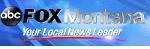 KFBB-TV ABC-8 / FOX-TV [Great Falls, MT] 
  View ReleaseUnited StatesBroadcast MediaMedia & Information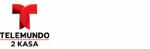 KASA-TV Telemundo-2 [Albuquerque, NM] 
  View ReleaseUnited StatesBroadcast MediaMedia & Information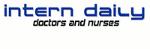 Intern Daily 
  View ReleaseUnited StatesTrade PublicationsHealth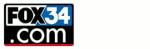 KJTV-TV FOX-34 [Lubbock, TX] 
  View ReleaseUnited StatesBroadcast MediaMedia & Information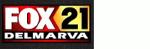 WBOC-TV FOX-21 [Salisbury, MD] 
  View ReleaseUnited StatesBroadcast MediaMedia & Information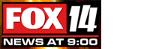 KFJX-TV FOX-14 [Pittsburg, KS] 
  View ReleaseUnited StatesBroadcast MediaMedia & Information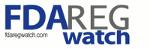 FDA Reg Watch 
  View ReleaseUnited StatesNews & Information ServiceHealth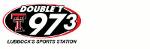 KTTU-FM 97.3 Double T [Lubbock, TX] 
  View ReleaseUnited StatesBroadcast MediaMedia & Information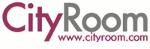 Warren and Hunterdon Counties CityRoom [Warren County, NJ] 
  View ReleaseUnited StatesOnline News Sites & Other InfluencersMedia & InformationEl Paso CityRoom [El Paso, TX] 
  View ReleaseUnited StatesOnline News Sites & Other InfluencersMedia & InformationChicago CityRoom [Chicago, IL] 
  View ReleaseUnited StatesOnline News Sites & Other InfluencersMedia & Information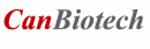 CanBiotech 
  View ReleaseCanadaOnline News Sites & Other InfluencersHealth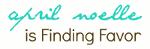 April Noelle - Finding Favor 
  View ReleaseUnited StatesBlog-Parental InfluencersRetail & Consumer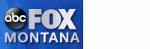 KTMF-TV / KWYB-TV [Missoula, MT] 
  View ReleaseUnited StatesBroadcast MediaMedia & Information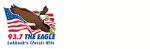 KLBB-FM 93.7 The Eagle [Lubbock, TX] 
  View ReleaseUnited StatesBroadcast MediaMedia & Information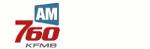 KFMB 760-AM [San Diego, CA] 
  View ReleaseUnited StatesBroadcast MediaMedia & Information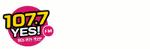 KLZK-FM 107.7 YES FM [Lubbock, TX] 
  View ReleaseUnited StatesBroadcast MediaMedia & Information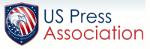 US Press Association 
  View ReleaseUnited StatesIndustry Association SitesMedia & Information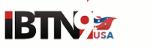 IBTN9 US 
  View ReleaseGlobalOnline News Sites & Other InfluencersMedia & Information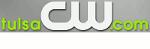 KQCW-TV CW-12/19 [Tulsa, OK] 
  View ReleaseUnited StatesBroadcast MediaMedia & Information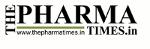 The Pharma Times 
  View ReleaseIndiaTrade PublicationsHealth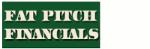 Fat Pitch Financials 
  View ReleaseUnited StatesOnline News Sites & Other InfluencersFinancial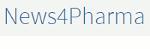 News4Pharma 
  View ReleaseGlobalOnline News Sites & Other InfluencersHealth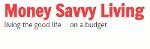 Money Savvy Living 
  View ReleaseUnited StatesBlog-Parental InfluencersRetail & Consumer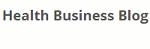 Health Business Blog 
  View ReleaseUnited StatesBlogHealth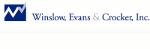 Winslow, Evans & Crocker 
  View ReleaseUnited StatesOnline News Sites & Other InfluencersFinancial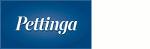 Pettinga Financial 
  View ReleaseUnited StatesFinancial News ServiceFinancial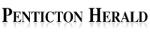 Penticton Herald [Penticton, BC] 
  View ReleaseCanadaNewspaperMedia & Information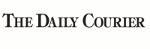 Kelowna Daily Courier [Kelowna, BC] 
  View ReleaseCanadaNewspaperMedia & Information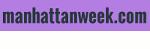 Manhattanweek 
  View ReleaseUnited StatesOnline News Sites & Other InfluencersMedia & Information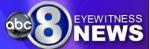 KLKN-TV ABC-8 [Lincoln, NE] 
  View ReleaseUnited StatesBroadcast MediaMedia & Information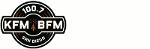 KFMB 100.7 FM [San Diego, CA] 
  View ReleaseUnited StatesBroadcast MediaMedia & Information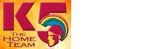 KFVE-TV MyNetworkTV-5 [Honolulu, HI] 
  View ReleaseUnited StatesBroadcast MediaMedia & Information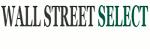 Wall Street Select 
  View ReleaseUnited StatesFinancial News ServiceFinancial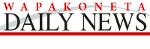 Wapakoneta Daily News [Wapakoneta, OH] 
  View ReleaseUnited StatesNewspaperMedia & Information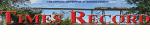 Valley City Times-Record [Valley City, ND] 
  View ReleaseUnited StatesNewspaperMedia & Information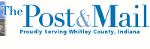 The Post and Mail [Columbia City, IN] 
  View ReleaseUnited StatesNewspaperMedia & Information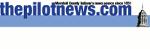 The Pilot News [Plymouth, IN] 
  View ReleaseUnited StatesNewspaperMedia & Information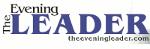 The Evening Leader [St. Marys, OH] 
  View ReleaseUnited StatesNewspaperMedia & Information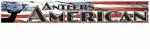 The Antlers American [Antlers, OK] 
  View ReleaseUnited StatesNewspaperMedia & Information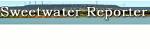 Sweetwater Reporter [Sweetwater, TX] 
  View ReleaseUnited StatesNewspaperMedia & Information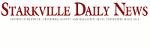 Starkville Daily News [Starkville, MS] 
  View ReleaseUnited StatesNewspaperMedia & Information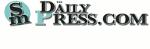 The Daily Press [St. Marys, PA] 
  View ReleaseUnited StatesNewspaperMedia & Information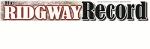 Ridgway Record [Ridgway, PA] 
  View ReleaseUnited StatesNewspaperMedia & Information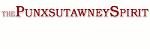 The Punxsutawney Spirit [Punxsutawney, PA] 
  View ReleaseUnited StatesNewspaperMedia & Information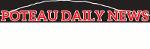 Poteau Daily News [Poteau, OK] 
  View ReleaseUnited StatesNewspaperMedia & Information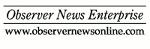 The Observer News Enterprise [Newton, NC] 
  View ReleaseUnited StatesNewspaperMedia & Information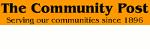 Minster Community Post [Minster, OH] 
  View ReleaseUnited StatesNewspaperMedia & Information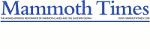 Mammoth Times [Mammoth Lakes, CA] 
  View ReleaseUnited StatesNewspaperMedia & Information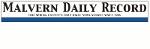 Malvern Daily Record [Malvern, AR] 
  View ReleaseUnited StatesNewspaperMedia & Information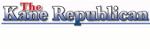 The Kane Republican [Kane, PA] 
  View ReleaseUnited StatesNewspaperMedia & Information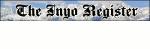 Inyo Register [Bishop, CA] 
  View ReleaseUnited StatesNewspaperMedia & Information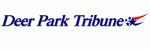 The Deer Park Tribune [Deer Park, WA] 
  View ReleaseUnited StatesNewspaperMedia & Information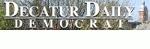 Decatur Daily Democrat [Decatur, IN] 
  View ReleaseUnited StatesNewspaperMedia & Information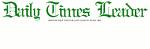 Daily Times Leader [West Point, MS] 
  View ReleaseUnited StatesNewspaperMedia & Information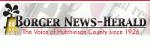 Borger News Herald [Borger, TX] 
  View ReleaseUnited StatesNewspaperMedia & Information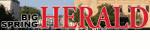 Big Spring Herald [Big Spring, TX] 
  View ReleaseUnited StatesNewspaperMedia & Information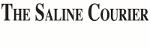 The Saline Courier [Benton, AR] 
  View ReleaseUnited StatesNewspaperMedia & Information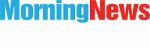 The Morning News [Blackfoot, ID] 
  View ReleaseUnited StatesNewspaperMedia & Information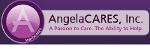 AngelaCARES 
  View ReleaseUnited StatesOnline News Sites & Other InfluencersHealth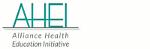 Alliance Health Education Initiative 
  View ReleaseUnited StatesIndustry Association SitesHealthFinanzen.atFinanzen.at 
  View ReleaseGermanyOnline News Sites & Other InfluencersFinancial5,000 visitors/day